AMAÇ;Bağışçının enfeksiyonun pencere dönemindeki bağışlarının tespit edilmesi, bu bağış/bağışlara ait kan ve kan bileşenleri henüz transfüzyon amacıyla kullanılmamışsa bunların bloke edilmesi, transfüze edilmiş ise hasta/hastalara yönelik koruyucu tedbirlerin devreye sokulması ve hastalarda transfüzyon kaynaklı enfeksiyon bulaşı olup olmadığının ortaya çıkarılmasıdırKAPSAM;Donör, kan transfüzyon merkezi çalışanları, hastalarKISALTMALAR:TM: Transfüzyon MerkeziBKM: Bölge Kan MerkeziHVB:Bölge Kan Merkezi Hemovijilans BirimiBHVB: Bakanlık Hemovijilans DepartmanıSÜREÇ;BKM Doğrulama Laboratuvarı;  Mikrobiyolojik doğrulama testi pozitif olan kan bağışçısının kayıtlarını inceler, önceki dönemde başka kan bağışının olup olmadığını kontrol eder. Eğer son bir yıl içerisinde başka kan bağışı varsa “İstenmeyen Olay Bildirim Formu”nu doldurur ve BKM-HVB’ne iletir.  Son bir yıl içinde bağışı var ise, bu bağışlara ait şahit numunelerde ilgili testleri gerçekleştirerek enfeksiyon bulaş riski olup olmadığını araştırır (Bakınız; Ulusal Rehber, Mikrobiyolojik Tarama Testleri, “Bağışçıdan Hastaya İz Sürme”). Söz konusu testler tamamlanınca “İstenmeyen Olay Doğrulama Formu”nu doldurur ve BKM-HVB’ne iletir Hastane Hemovijilans Koordinatörü;  İlgili bağışlara ait kan bileşenlerinin kullanılıp kullanılmadığını araştırır, kan bileşenleri kullanılmamış ise kan bileşenlerinin TM’de imhasını sağlar ve imha edildiği bilgisini BKM-HVB’ne ve BHVB’ne bildirir.  Bileşenlerin transfüzyonunun gerçekleştirildiği hastalara ulaşır ve bu hastaların transfüzyon kaynaklı enfeksiyonlar açısından takibini ve gerekli testlerin yapılmasını sağlar.  Hastalarda transfüzyon kaynaklı enfeksiyonlar açısından pozitif bulgu tespit edildiği durumlar, negatif bulgu tespiti, pencere dönemi şüphesi ile izlemin sürdürülmesi gerektiği haller veya hastaya ulaşılamadığı bilgisini BKM-HVB’ne ve BHVB’ne bildirir.Bölge Hemovijilans Birimi; BKM-HVB’ inden ve HVK’dan gelen bilgiler doğrultusunda sonuç raporunu hazırlar, ilgili kan bileşenlerine yönelik istenmeyen olay dosyasını kapatır, BKMHVB’ne ve BHVD’na bildirir. Bakanlık Hemovijilans Departmanı;  Tüm bu süreç içerisinde görev alan hemovijilans birimleri arasındaki bilgi akışını ve faaliyetlerinin uygunluğunu takip eder.  Tüm bu süreç içerisinde kendisine bildirimi yapılan olayları analiz eder, değerlendirir ve gerektiğinde olaya müdahale ederİLGİLİ DOKÜMANLARİstenmeyen Olay Bildirim Formuİstenmeyen Olay Doğrulama Formu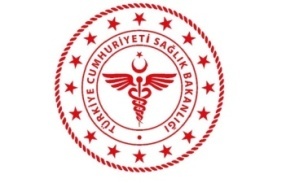 T.C.SAĞLIK BAKANLIĞISİLOPİ DEVLET HASTANESİTRANSFÜZYON MERKEZİ TARAMA TESTİ POZİTİFLİKLERİNDE AKIŞ PROSEDÜRÜT.C.SAĞLIK BAKANLIĞISİLOPİ DEVLET HASTANESİTRANSFÜZYON MERKEZİ TARAMA TESTİ POZİTİFLİKLERİNDE AKIŞ PROSEDÜRÜT.C.SAĞLIK BAKANLIĞISİLOPİ DEVLET HASTANESİTRANSFÜZYON MERKEZİ TARAMA TESTİ POZİTİFLİKLERİNDE AKIŞ PROSEDÜRÜT.C.SAĞLIK BAKANLIĞISİLOPİ DEVLET HASTANESİTRANSFÜZYON MERKEZİ TARAMA TESTİ POZİTİFLİKLERİNDE AKIŞ PROSEDÜRÜT.C.SAĞLIK BAKANLIĞISİLOPİ DEVLET HASTANESİTRANSFÜZYON MERKEZİ TARAMA TESTİ POZİTİFLİKLERİNDE AKIŞ PROSEDÜRÜT.C.SAĞLIK BAKANLIĞISİLOPİ DEVLET HASTANESİTRANSFÜZYON MERKEZİ TARAMA TESTİ POZİTİFLİKLERİNDE AKIŞ PROSEDÜRÜT.C.SAĞLIK BAKANLIĞISİLOPİ DEVLET HASTANESİTRANSFÜZYON MERKEZİ TARAMA TESTİ POZİTİFLİKLERİNDE AKIŞ PROSEDÜRÜDOKÜMAN KODUSTH.PR.08STH.PR.08YAY. TRH17.01.2018REV. TRH03.05.19REV. NO01T.C.SAĞLIK BAKANLIĞISİLOPİ DEVLET HASTANESİTRANSFÜZYON MERKEZİ TARAMA TESTİ POZİTİFLİKLERİNDE AKIŞ PROSEDÜRÜT.C.SAĞLIK BAKANLIĞISİLOPİ DEVLET HASTANESİTRANSFÜZYON MERKEZİ TARAMA TESTİ POZİTİFLİKLERİNDE AKIŞ PROSEDÜRÜT.C.SAĞLIK BAKANLIĞISİLOPİ DEVLET HASTANESİTRANSFÜZYON MERKEZİ TARAMA TESTİ POZİTİFLİKLERİNDE AKIŞ PROSEDÜRÜT.C.SAĞLIK BAKANLIĞISİLOPİ DEVLET HASTANESİTRANSFÜZYON MERKEZİ TARAMA TESTİ POZİTİFLİKLERİNDE AKIŞ PROSEDÜRÜT.C.SAĞLIK BAKANLIĞISİLOPİ DEVLET HASTANESİTRANSFÜZYON MERKEZİ TARAMA TESTİ POZİTİFLİKLERİNDE AKIŞ PROSEDÜRÜT.C.SAĞLIK BAKANLIĞISİLOPİ DEVLET HASTANESİTRANSFÜZYON MERKEZİ TARAMA TESTİ POZİTİFLİKLERİNDE AKIŞ PROSEDÜRÜT.C.SAĞLIK BAKANLIĞISİLOPİ DEVLET HASTANESİTRANSFÜZYON MERKEZİ TARAMA TESTİ POZİTİFLİKLERİNDE AKIŞ PROSEDÜRÜDOKÜMAN KODUSTH.PR.08STH.PR.08YAY. TRH17.01.18REV. TRH-REV. NO0HAZIRLAYANKONTROL EDENONAY